Analytica 2024：LAUDA 在展会上取得积极成果凭借创新性亮点，全球市场领导者的展会登记人数达到了新冠疫情之前的水平Lauda-Königshofen，2024 年 4 月 23 日 - 2024 年的德国慕尼黑分析生化及实验室展览会 (analytica) 在参观人数、国际参与度和会场气氛等方面均打破了以往的所有记录。对于精确温度控制领域的世界市场领导者 LAUDA DR.R. WOBSER GMBH & CO.KG 公司而言，为期四天的展会取得了圆满成功。来自 42 个国家的 1066 家参展商和来自 117 个国家的约 34,000 名参观者参加了 4 月 9 日至 12 日举行的 analytica 2024——全球知名的实验室技术、分析和生物技术展览会，展会的所有数据均超过了往年。这些数据也反映在 LAUDA 公司积极的展会成果中，其令人印象深刻的展台吸引了众多参观者，与 2022 年的上届 analytica 相比，登记客户数量增加了近 20%。即使与新冠疫情之前的 2018 年的展会相比，登记人数也增加了十个百分点。“我们的新产品 Universa、Mobifreeze 以及 Command 应用程序等数字化产品在 analytica 2024 展会上大受欢迎，对此我们感到非常自豪和满意”，LAUDA 公司 总裁兼 CEO Gunther Wobser 博士总结道。“众多参观者和大量的具体咨询，让人满怀期待的 analytica 为我们和整个行业在经济困难时期提供了关键动力。”LAUDA 的新型恒温浴槽、移动式超低温冷冻箱和数字产品面向未来的数字化和可持续实验室创新产品受到专业观众的好评。除了世界上第一台由电池驱动的移动式超低温冷冻箱 Mobifreeze——它彻底改变了活性药物（如对温度敏感的疫苗）的运输方式——之外，这家家族企业还展示了 LAUDA Universa 联网设备系列的新型恒温浴槽，这为实验室提供了灵活性和效率。这些产品采用模块化设计，使用天然制冷剂，具有较高的可持续性。参观者还对最畅销的明星产品 Integral 和 Variocool 一体机表现出浓厚的兴趣，它们可以借助 LAUDA Command 应用程序专业版获得远程操作、维护和监控等诸多优势。在 LAUDA 展台还为专业媒体代表举行了单独的新闻发布会，公司管理层和产品营销团队介绍了新型解决方案和重点产品，并回答了提问。 
LAUDA 已经开始期待将于 2024 年 6 月 10 日至 14 日在美因河畔法兰克福举办的阿赫玛 (ACHEMA) 展览会，将再次参展这一全球最大型的化学、工艺和生物技术流程工业展览会。我们是 LAUDA – 精确温度控制领域的世界市场领导者。我们的温度控制仪器和设备是许多重要应用的核心，为更美好的未来作出贡献。作为全方位服务供应商，我们在研究、生产和质量控制中保证最佳温度。我们是电动汽车、氢气、化学、制药/生物技术、半导体和医疗技术领域的可靠合作伙伴。凭借专业的建议和创新的解决方案，近 70 年来，我们每天都以崭新面貌支持世界各地的客户。 在公司管理方面，我们迈出的每一步都是具有决定意义的。我们关注员工成长并不断挑战自我：向着我们共同塑造的更美好未来努力。新闻联络人我们非常愿意向媒体提供有关我们公司、LAUDA FabrikGalerie 以及我们促进创新、数字化和创意管理项目的信息稿。我们期待与您进行开诚布公的交流 - 联系我们！CHRISTOPH MUHR企业公关部门负责人电话 + 49 (0) 9343 503-349christoph.muhr@lauda.deLAUDA DR.R. WOBSER GMBH & CO.KG, Laudaplatz 1, 97922 Lauda-Königshofen，德国两合公司：所在地 Lauda-Königshofen，注册法院 Mannheim HRA 560069个人责任合伙人：LAUDA DR.R. WOBSER Verwaltungs-GmbH，所在地 Lauda-Königshofen，注册法院 Mannheim HRB 560226常务董事：Gunther Wobser 博士（董事长/总裁兼 CEO），Mario Englert 博士 (CFO)，Ralf Hermann 博士 (CSO)，Marc Stricker 博士 (COO)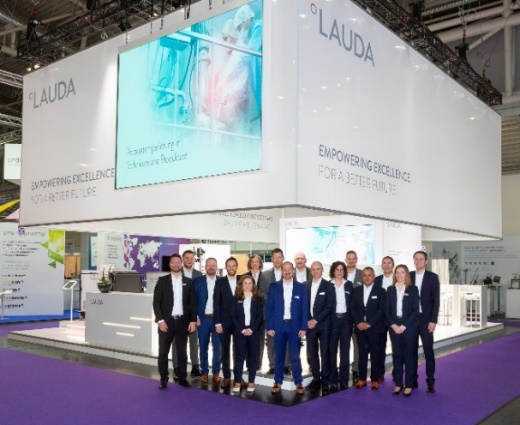 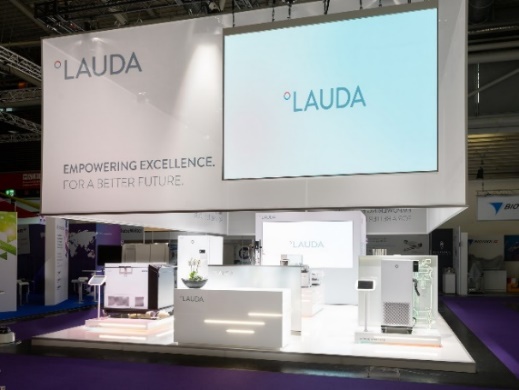 图片 1：Analytica 2024 上的 LAUDA 展台及其团队 © Foto Besserer图片 2：Analytica 2024 上的 LAUDA 展台 © Foto Besserer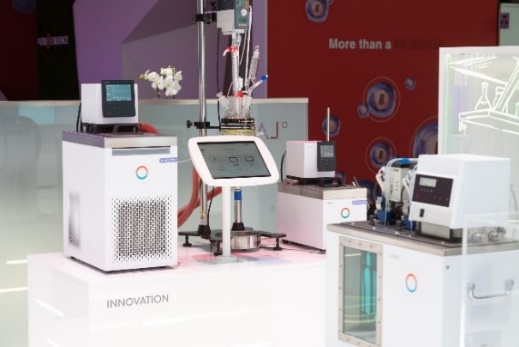 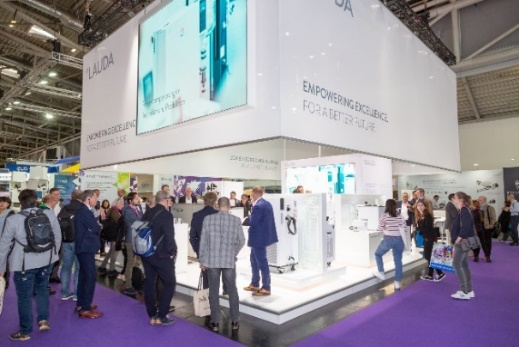 图片 3：Analytica 2024 上展出的 LAUDA 恒温浴槽 Universa © Foto Besserer图片 4：Analytica 2024 上的 LAUDA 展台及参观者 © Foto Besserer